EK-1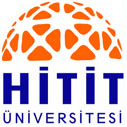 HİTİT UNIVERSITY                     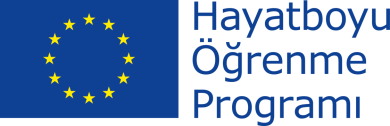                          LLP/ERASMUS PROGRAM               STAFF MOBILITY FOR TRAINING (STT)                                                            WORKING PLAN   2013 / 20141. Name of the staff memberSending institution (name & ERASMUS ID Code)Faculty/Department – Administrative UnitContact Person at sending institution-Name, address, phone, email2. Information about receiving institution or enterprise2. Information about receiving institution or enterpriseReceiving Institution/Enterprise (name & ERASMUS ID Code)Contact Person at receiving Institution/EnterpriseName, address, phone, email Number of Staff at Receiving Institution/EnterpriseSubject AreaProposed date of arrival 3. Objectives of the mobility4. Added value of the mobility (both for the host institution and for the staff member)5. Content of the working plan6. Expected resultsName of the Staff MemberSignature:Date: Sending Institution:Signature/Stamp:Date:Receiving  Institution/Enterprise :Signature/Stamp:Date: